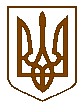 ПЕРВОМАЙСЬКА МІСЬКА РАДАМИКОЛАЇВСЬКОЇ ОБЛАСТІВИКОНАВЧИЙ КОМІТЕТП Р О Т О К О Лзасідання виконавчого комітетувід  04.12.2019 №18
м. Первомайськ
У засіданні взяли участь члени виконавчого комітету міської ради:Головує –– Л.Г. Дромашко   – міський головаБ.М. Богатирьов, Г.А. Борик, О.В. Кінжалов,  Н.В. Олішевська, Г.Ф. Остапенко, І.О. Островська, С.Д.Пітерман, Л.Ф. Постернак, С.В. Свідерко,  Н.П. Товста,  А.А.  Чебаненко.
Відсутні члени виконавчого комітету міської ради:А.М. Біднарик, С.О. Бондарчук, В.Ф. Капацина, О.А. Колесніченко, О.В. Кукуруза, Т.Г. Оболенська, О.Є. Пастушок, О.Г. Фомінцев,                         Р.Т. Цимбалюк.                          
Присутні на засіданні виконавчого комітету міської ради:Міський голова                                                                         Л.Г. ДромашкоКеруюча справами виконавчого                                комітету міської ради    	Л.Ф. ПостернакМісце проведення –
зал засідань виконкомуЗасідання почалося о 15 год. 00 хв.Засідання закінчилося о 15 год.20 хв.Ю.Ю. Уколова	-С.М. Шугуров	-О.С. Ягнюк	                           -Ю.Ю. Уколова	-С.М. Шугуров	-О.С. Ягнюк	                           -Ю.Ю. Уколова	-С.М. Шугуров	-О.С. Ягнюк	                           -Ю.Ю. Уколова	-С.М. Шугуров	-О.С. Ягнюк	                           -головний спеціаліст - юрисконсульт юридичного відділу апарату виконавчого комітету міської ради (1-15);начальник фінансового управління міської ради (15);начальник  загального відділу апарату виконавчого комітету міської ради (1-15).головний спеціаліст - юрисконсульт юридичного відділу апарату виконавчого комітету міської ради (1-15);начальник фінансового управління міської ради (15);начальник  загального відділу апарату виконавчого комітету міської ради (1-15).         Міський голова Л.Г. Дромашко наголосила на тому, що необхідно затвердити порядок денний засідання виконавчого комітету міської ради.Надійшла пропозиція:Взяти запропонований порядок денний за основу.По даній пропозиції проведено голосування.Результати голосування:         Міський голова Л.Г. Дромашко наголосила на тому, що необхідно затвердити порядок денний засідання виконавчого комітету міської ради.Надійшла пропозиція:Взяти запропонований порядок денний за основу.По даній пропозиції проведено голосування.Результати голосування:         Міський голова Л.Г. Дромашко наголосила на тому, що необхідно затвердити порядок денний засідання виконавчого комітету міської ради.Надійшла пропозиція:Взяти запропонований порядок денний за основу.По даній пропозиції проведено голосування.Результати голосування:         Міський голова Л.Г. Дромашко наголосила на тому, що необхідно затвердити порядок денний засідання виконавчого комітету міської ради.Надійшла пропозиція:Взяти запропонований порядок денний за основу.По даній пропозиції проведено голосування.Результати голосування:         Міський голова Л.Г. Дромашко наголосила на тому, що необхідно затвердити порядок денний засідання виконавчого комітету міської ради.Надійшла пропозиція:Взяти запропонований порядок денний за основу.По даній пропозиції проведено голосування.Результати голосування:«за»«проти»«утримались»«не голосували»«за»«проти»«утримались»«не голосували»- 12- немає- немає- немає- 12- немає- немає- немає- 12- немає- немає- немає    Надійшла пропозиція міського голови Дромашко Л.Г.  внести до порядку денного засідання виконавчого комітету міської ради додатково проект рішення виконкому «Про відшкодування витрат за проведення в м.Первомайську календарної гри Чемпіонату Миколаївської області з футболу між командами МФК «Первомайськ» та ФК «AgriGrein»».По даній пропозиції проведено голосування.Результати голосування:    Надійшла пропозиція міського голови Дромашко Л.Г.  внести до порядку денного засідання виконавчого комітету міської ради додатково проект рішення виконкому «Про відшкодування витрат за проведення в м.Первомайську календарної гри Чемпіонату Миколаївської області з футболу між командами МФК «Первомайськ» та ФК «AgriGrein»».По даній пропозиції проведено голосування.Результати голосування:    Надійшла пропозиція міського голови Дромашко Л.Г.  внести до порядку денного засідання виконавчого комітету міської ради додатково проект рішення виконкому «Про відшкодування витрат за проведення в м.Первомайську календарної гри Чемпіонату Миколаївської області з футболу між командами МФК «Первомайськ» та ФК «AgriGrein»».По даній пропозиції проведено голосування.Результати голосування:    Надійшла пропозиція міського голови Дромашко Л.Г.  внести до порядку денного засідання виконавчого комітету міської ради додатково проект рішення виконкому «Про відшкодування витрат за проведення в м.Первомайську календарної гри Чемпіонату Миколаївської області з футболу між командами МФК «Первомайськ» та ФК «AgriGrein»».По даній пропозиції проведено голосування.Результати голосування:    Надійшла пропозиція міського голови Дромашко Л.Г.  внести до порядку денного засідання виконавчого комітету міської ради додатково проект рішення виконкому «Про відшкодування витрат за проведення в м.Первомайську календарної гри Чемпіонату Миколаївської області з футболу між командами МФК «Первомайськ» та ФК «AgriGrein»».По даній пропозиції проведено голосування.Результати голосування:«за»«проти»«утримались»«не голосували»«за»«проти»«утримались»«не голосували»- 12- немає- немає- немає- 12- немає- немає- немає- 12- немає- немає- немає    Надійшла пропозиція міського голови Дромашко Л.Г.  внести до порядку денного засідання виконавчого комітету міської ради додатково проект рішення виконкому «Про відшкодування витрат МФК «Первомайськ» за участь у календарній грі Чемпіонату Миколаївської області з футболу в м. Миколаїв».По даній пропозиції проведено голосування.Результати голосування:    Надійшла пропозиція міського голови Дромашко Л.Г.  внести до порядку денного засідання виконавчого комітету міської ради додатково проект рішення виконкому «Про відшкодування витрат МФК «Первомайськ» за участь у календарній грі Чемпіонату Миколаївської області з футболу в м. Миколаїв».По даній пропозиції проведено голосування.Результати голосування:    Надійшла пропозиція міського голови Дромашко Л.Г.  внести до порядку денного засідання виконавчого комітету міської ради додатково проект рішення виконкому «Про відшкодування витрат МФК «Первомайськ» за участь у календарній грі Чемпіонату Миколаївської області з футболу в м. Миколаїв».По даній пропозиції проведено голосування.Результати голосування:    Надійшла пропозиція міського голови Дромашко Л.Г.  внести до порядку денного засідання виконавчого комітету міської ради додатково проект рішення виконкому «Про відшкодування витрат МФК «Первомайськ» за участь у календарній грі Чемпіонату Миколаївської області з футболу в м. Миколаїв».По даній пропозиції проведено голосування.Результати голосування:    Надійшла пропозиція міського голови Дромашко Л.Г.  внести до порядку денного засідання виконавчого комітету міської ради додатково проект рішення виконкому «Про відшкодування витрат МФК «Первомайськ» за участь у календарній грі Чемпіонату Миколаївської області з футболу в м. Миколаїв».По даній пропозиції проведено голосування.Результати голосування:«за»«проти»«утримались»«не голосували»«за»«проти»«утримались»«не голосували»- 12- немає- немає- немає- 12- немає- немає- немає- 12- немає- немає- немає    Надійшла пропозиція міського голови Дромашко Л.Г.  внести до порядку денного засідання виконавчого комітету міської ради додатково проект рішення виконкому «Про відшкодування витрат МФК «Первомайськ» за участь у календарній грі Чемпіонату Миколаївської області з футболу в смт. Доманівка».По даній пропозиції проведено голосування.Результати голосування:    Надійшла пропозиція міського голови Дромашко Л.Г.  внести до порядку денного засідання виконавчого комітету міської ради додатково проект рішення виконкому «Про відшкодування витрат МФК «Первомайськ» за участь у календарній грі Чемпіонату Миколаївської області з футболу в смт. Доманівка».По даній пропозиції проведено голосування.Результати голосування:    Надійшла пропозиція міського голови Дромашко Л.Г.  внести до порядку денного засідання виконавчого комітету міської ради додатково проект рішення виконкому «Про відшкодування витрат МФК «Первомайськ» за участь у календарній грі Чемпіонату Миколаївської області з футболу в смт. Доманівка».По даній пропозиції проведено голосування.Результати голосування:    Надійшла пропозиція міського голови Дромашко Л.Г.  внести до порядку денного засідання виконавчого комітету міської ради додатково проект рішення виконкому «Про відшкодування витрат МФК «Первомайськ» за участь у календарній грі Чемпіонату Миколаївської області з футболу в смт. Доманівка».По даній пропозиції проведено голосування.Результати голосування:    Надійшла пропозиція міського голови Дромашко Л.Г.  внести до порядку денного засідання виконавчого комітету міської ради додатково проект рішення виконкому «Про відшкодування витрат МФК «Первомайськ» за участь у календарній грі Чемпіонату Миколаївської області з футболу в смт. Доманівка».По даній пропозиції проведено голосування.Результати голосування:«за»«проти»«утримались»«не голосували»«за»«проти»«утримались»«не голосували»- 12- немає- немає- немає- 12- немає- немає- немає- 12- немає- немає- немає    Надійшла пропозиція міського голови Дромашко Л.Г.  внести до порядку денного засідання виконавчого комітету міської ради додатково проект рішення виконкому «Про відшкодування витрат МФК «Первомайськ» за участь у календарній грі Чемпіонату Миколаївської області з футболу в смт. Доманівка».По даній пропозиції проведено голосування.Результати голосування:    Надійшла пропозиція міського голови Дромашко Л.Г.  внести до порядку денного засідання виконавчого комітету міської ради додатково проект рішення виконкому «Про відшкодування витрат МФК «Первомайськ» за участь у календарній грі Чемпіонату Миколаївської області з футболу в смт. Доманівка».По даній пропозиції проведено голосування.Результати голосування:    Надійшла пропозиція міського голови Дромашко Л.Г.  внести до порядку денного засідання виконавчого комітету міської ради додатково проект рішення виконкому «Про відшкодування витрат МФК «Первомайськ» за участь у календарній грі Чемпіонату Миколаївської області з футболу в смт. Доманівка».По даній пропозиції проведено голосування.Результати голосування:    Надійшла пропозиція міського голови Дромашко Л.Г.  внести до порядку денного засідання виконавчого комітету міської ради додатково проект рішення виконкому «Про відшкодування витрат МФК «Первомайськ» за участь у календарній грі Чемпіонату Миколаївської області з футболу в смт. Доманівка».По даній пропозиції проведено голосування.Результати голосування:    Надійшла пропозиція міського голови Дромашко Л.Г.  внести до порядку денного засідання виконавчого комітету міської ради додатково проект рішення виконкому «Про відшкодування витрат МФК «Первомайськ» за участь у календарній грі Чемпіонату Миколаївської області з футболу в смт. Доманівка».По даній пропозиції проведено голосування.Результати голосування:«за»«проти»«утримались»«не голосували»«за»«проти»«утримались»«не голосували»- 12- немає- немає- немає- 12- немає- немає- немає- 12- немає- немає- немає    Надійшла пропозиція міського голови Дромашко Л.Г.  внести до порядку денного засідання виконавчого комітету міської ради додатково проект рішення виконкому «Про відшкодування витрат МФК «Первомайськ» за участь у календарній грі Чемпіонату Миколаївської області з футболу в с. Кам'яне (Новобузький район)».По даній пропозиції проведено голосування.Результати голосування:    Надійшла пропозиція міського голови Дромашко Л.Г.  внести до порядку денного засідання виконавчого комітету міської ради додатково проект рішення виконкому «Про відшкодування витрат МФК «Первомайськ» за участь у календарній грі Чемпіонату Миколаївської області з футболу в с. Кам'яне (Новобузький район)».По даній пропозиції проведено голосування.Результати голосування:    Надійшла пропозиція міського голови Дромашко Л.Г.  внести до порядку денного засідання виконавчого комітету міської ради додатково проект рішення виконкому «Про відшкодування витрат МФК «Первомайськ» за участь у календарній грі Чемпіонату Миколаївської області з футболу в с. Кам'яне (Новобузький район)».По даній пропозиції проведено голосування.Результати голосування:    Надійшла пропозиція міського голови Дромашко Л.Г.  внести до порядку денного засідання виконавчого комітету міської ради додатково проект рішення виконкому «Про відшкодування витрат МФК «Первомайськ» за участь у календарній грі Чемпіонату Миколаївської області з футболу в с. Кам'яне (Новобузький район)».По даній пропозиції проведено голосування.Результати голосування:    Надійшла пропозиція міського голови Дромашко Л.Г.  внести до порядку денного засідання виконавчого комітету міської ради додатково проект рішення виконкому «Про відшкодування витрат МФК «Первомайськ» за участь у календарній грі Чемпіонату Миколаївської області з футболу в с. Кам'яне (Новобузький район)».По даній пропозиції проведено голосування.Результати голосування:«за»«проти»«утримались»«не голосували»«за»«проти»«утримались»«не голосували»- 12- немає- немає- немає- 12- немає- немає- немає- 12- немає- немає- немає    Надійшла пропозиція міського голови Дромашко Л.Г.  внести до порядку денного засідання виконавчого комітету міської ради додатково проект рішення виконкому «Про відшкодування витрат за проведення в м.Первомайську календарної гри Чемпіонату Миколаївської області з футболу між командами МФК «Первомайськ» та ФК «Варварівка»».По даній пропозиції проведено голосування.Результати голосування:    Надійшла пропозиція міського голови Дромашко Л.Г.  внести до порядку денного засідання виконавчого комітету міської ради додатково проект рішення виконкому «Про відшкодування витрат за проведення в м.Первомайську календарної гри Чемпіонату Миколаївської області з футболу між командами МФК «Первомайськ» та ФК «Варварівка»».По даній пропозиції проведено голосування.Результати голосування:    Надійшла пропозиція міського голови Дромашко Л.Г.  внести до порядку денного засідання виконавчого комітету міської ради додатково проект рішення виконкому «Про відшкодування витрат за проведення в м.Первомайську календарної гри Чемпіонату Миколаївської області з футболу між командами МФК «Первомайськ» та ФК «Варварівка»».По даній пропозиції проведено голосування.Результати голосування:    Надійшла пропозиція міського голови Дромашко Л.Г.  внести до порядку денного засідання виконавчого комітету міської ради додатково проект рішення виконкому «Про відшкодування витрат за проведення в м.Первомайську календарної гри Чемпіонату Миколаївської області з футболу між командами МФК «Первомайськ» та ФК «Варварівка»».По даній пропозиції проведено голосування.Результати голосування:    Надійшла пропозиція міського голови Дромашко Л.Г.  внести до порядку денного засідання виконавчого комітету міської ради додатково проект рішення виконкому «Про відшкодування витрат за проведення в м.Первомайську календарної гри Чемпіонату Миколаївської області з футболу між командами МФК «Первомайськ» та ФК «Варварівка»».По даній пропозиції проведено голосування.Результати голосування:«за»«проти»«утримались»«не голосували»«за»«проти»«утримались»«не голосували»- 12- немає- немає- немає- 12- немає- немає- немає- 12- немає- немає- немає    Надійшла пропозиція міського голови Дромашко Л.Г.  внести до порядку денного засідання виконавчого комітету міської ради додатково проект рішення виконкому «Про відшкодування витрат МФК «Первомайськ» за участь у календарній грі Чемпіонату Миколаївської області з футболу в м. Миколаїв».По даній пропозиції проведено голосування.Результати голосування:    Надійшла пропозиція міського голови Дромашко Л.Г.  внести до порядку денного засідання виконавчого комітету міської ради додатково проект рішення виконкому «Про відшкодування витрат МФК «Первомайськ» за участь у календарній грі Чемпіонату Миколаївської області з футболу в м. Миколаїв».По даній пропозиції проведено голосування.Результати голосування:    Надійшла пропозиція міського голови Дромашко Л.Г.  внести до порядку денного засідання виконавчого комітету міської ради додатково проект рішення виконкому «Про відшкодування витрат МФК «Первомайськ» за участь у календарній грі Чемпіонату Миколаївської області з футболу в м. Миколаїв».По даній пропозиції проведено голосування.Результати голосування:    Надійшла пропозиція міського голови Дромашко Л.Г.  внести до порядку денного засідання виконавчого комітету міської ради додатково проект рішення виконкому «Про відшкодування витрат МФК «Первомайськ» за участь у календарній грі Чемпіонату Миколаївської області з футболу в м. Миколаїв».По даній пропозиції проведено голосування.Результати голосування:    Надійшла пропозиція міського голови Дромашко Л.Г.  внести до порядку денного засідання виконавчого комітету міської ради додатково проект рішення виконкому «Про відшкодування витрат МФК «Первомайськ» за участь у календарній грі Чемпіонату Миколаївської області з футболу в м. Миколаїв».По даній пропозиції проведено голосування.Результати голосування:«за»«проти»«утримались»«не голосували»«за»«проти»«утримались»«не голосували»- 12- немає- немає- немає- 12- немає- немає- немає- 12- немає- немає- немає    Надійшла пропозиція міського голови Дромашко Л.Г.  внести до порядку денного засідання виконавчого комітету міської ради додатково проект рішення виконкому «Про відшкодування витрат за проведення в м.Первомайську календарної гри Чемпіонату Миколаївської області з футболу між командами МФК «Первомайськ» та ФК «Воронівка»».По даній пропозиції проведено голосування.Результати голосування:    Надійшла пропозиція міського голови Дромашко Л.Г.  внести до порядку денного засідання виконавчого комітету міської ради додатково проект рішення виконкому «Про відшкодування витрат за проведення в м.Первомайську календарної гри Чемпіонату Миколаївської області з футболу між командами МФК «Первомайськ» та ФК «Воронівка»».По даній пропозиції проведено голосування.Результати голосування:    Надійшла пропозиція міського голови Дромашко Л.Г.  внести до порядку денного засідання виконавчого комітету міської ради додатково проект рішення виконкому «Про відшкодування витрат за проведення в м.Первомайську календарної гри Чемпіонату Миколаївської області з футболу між командами МФК «Первомайськ» та ФК «Воронівка»».По даній пропозиції проведено голосування.Результати голосування:    Надійшла пропозиція міського голови Дромашко Л.Г.  внести до порядку денного засідання виконавчого комітету міської ради додатково проект рішення виконкому «Про відшкодування витрат за проведення в м.Первомайську календарної гри Чемпіонату Миколаївської області з футболу між командами МФК «Первомайськ» та ФК «Воронівка»».По даній пропозиції проведено голосування.Результати голосування:    Надійшла пропозиція міського голови Дромашко Л.Г.  внести до порядку денного засідання виконавчого комітету міської ради додатково проект рішення виконкому «Про відшкодування витрат за проведення в м.Первомайську календарної гри Чемпіонату Миколаївської області з футболу між командами МФК «Первомайськ» та ФК «Воронівка»».По даній пропозиції проведено голосування.Результати голосування:«за»«проти»«утримались»«не голосували»«за»«проти»«утримались»«не голосували»- 12- немає- немає- немає- 12- немає- немає- немає- 12- немає- немає- немає    Надійшла пропозиція міського голови Дромашко Л.Г.  внести до порядку денного засідання виконавчого комітету міської ради додатково проект рішення виконкому «Про відшкодування витрат МФК «Первомайськ» за участь у календарній грі Чемпіонату України з футболу серед аматорів в м. Бахмач (Чернігівська область)».По даній пропозиції проведено голосування.Результати голосування:    Надійшла пропозиція міського голови Дромашко Л.Г.  внести до порядку денного засідання виконавчого комітету міської ради додатково проект рішення виконкому «Про відшкодування витрат МФК «Первомайськ» за участь у календарній грі Чемпіонату України з футболу серед аматорів в м. Бахмач (Чернігівська область)».По даній пропозиції проведено голосування.Результати голосування:    Надійшла пропозиція міського голови Дромашко Л.Г.  внести до порядку денного засідання виконавчого комітету міської ради додатково проект рішення виконкому «Про відшкодування витрат МФК «Первомайськ» за участь у календарній грі Чемпіонату України з футболу серед аматорів в м. Бахмач (Чернігівська область)».По даній пропозиції проведено голосування.Результати голосування:    Надійшла пропозиція міського голови Дромашко Л.Г.  внести до порядку денного засідання виконавчого комітету міської ради додатково проект рішення виконкому «Про відшкодування витрат МФК «Первомайськ» за участь у календарній грі Чемпіонату України з футболу серед аматорів в м. Бахмач (Чернігівська область)».По даній пропозиції проведено голосування.Результати голосування:    Надійшла пропозиція міського голови Дромашко Л.Г.  внести до порядку денного засідання виконавчого комітету міської ради додатково проект рішення виконкому «Про відшкодування витрат МФК «Первомайськ» за участь у календарній грі Чемпіонату України з футболу серед аматорів в м. Бахмач (Чернігівська область)».По даній пропозиції проведено голосування.Результати голосування:«за»«проти»«утримались»«не голосували»«за»«проти»«утримались»«не голосували»- 12- немає- немає- немає- 12- немає- немає- немає- 12- немає- немає- немає    Надійшла пропозиція міського голови Дромашко Л.Г.  внести до порядку денного засідання виконавчого комітету міської ради додатково проект рішення виконкому «Про відшкодування витрат МФК «Первомайськ» за участь у календарній грі Чемпіонату України з футболу серед аматорів в м. Чернігів».По даній пропозиції проведено голосування.Результати голосування:    Надійшла пропозиція міського голови Дромашко Л.Г.  внести до порядку денного засідання виконавчого комітету міської ради додатково проект рішення виконкому «Про відшкодування витрат МФК «Первомайськ» за участь у календарній грі Чемпіонату України з футболу серед аматорів в м. Чернігів».По даній пропозиції проведено голосування.Результати голосування:    Надійшла пропозиція міського голови Дромашко Л.Г.  внести до порядку денного засідання виконавчого комітету міської ради додатково проект рішення виконкому «Про відшкодування витрат МФК «Первомайськ» за участь у календарній грі Чемпіонату України з футболу серед аматорів в м. Чернігів».По даній пропозиції проведено голосування.Результати голосування:    Надійшла пропозиція міського голови Дромашко Л.Г.  внести до порядку денного засідання виконавчого комітету міської ради додатково проект рішення виконкому «Про відшкодування витрат МФК «Первомайськ» за участь у календарній грі Чемпіонату України з футболу серед аматорів в м. Чернігів».По даній пропозиції проведено голосування.Результати голосування:    Надійшла пропозиція міського голови Дромашко Л.Г.  внести до порядку денного засідання виконавчого комітету міської ради додатково проект рішення виконкому «Про відшкодування витрат МФК «Первомайськ» за участь у календарній грі Чемпіонату України з футболу серед аматорів в м. Чернігів».По даній пропозиції проведено голосування.Результати голосування:«за»«проти»«утримались»«не голосували»«за»«проти»«утримались»«не голосували»- 12- немає- немає- немає- 12- немає- немає- немає- 12- немає- немає- немає    Надійшла пропозиція міського голови Дромашко Л.Г.  внести до порядку денного засідання виконавчого комітету міської ради додатково проект рішення виконкому «Про внесення змін до рішення виконкому міської ради від 11.01.2019 року №8   «Про затвердження розрахунків видатків на виконання Програми «Наше місто: його події, свята, трудові будні»».По даній пропозиції проведено голосування.Результати голосування:    Надійшла пропозиція міського голови Дромашко Л.Г.  внести до порядку денного засідання виконавчого комітету міської ради додатково проект рішення виконкому «Про внесення змін до рішення виконкому міської ради від 11.01.2019 року №8   «Про затвердження розрахунків видатків на виконання Програми «Наше місто: його події, свята, трудові будні»».По даній пропозиції проведено голосування.Результати голосування:    Надійшла пропозиція міського голови Дромашко Л.Г.  внести до порядку денного засідання виконавчого комітету міської ради додатково проект рішення виконкому «Про внесення змін до рішення виконкому міської ради від 11.01.2019 року №8   «Про затвердження розрахунків видатків на виконання Програми «Наше місто: його події, свята, трудові будні»».По даній пропозиції проведено голосування.Результати голосування:    Надійшла пропозиція міського голови Дромашко Л.Г.  внести до порядку денного засідання виконавчого комітету міської ради додатково проект рішення виконкому «Про внесення змін до рішення виконкому міської ради від 11.01.2019 року №8   «Про затвердження розрахунків видатків на виконання Програми «Наше місто: його події, свята, трудові будні»».По даній пропозиції проведено голосування.Результати голосування:    Надійшла пропозиція міського голови Дромашко Л.Г.  внести до порядку денного засідання виконавчого комітету міської ради додатково проект рішення виконкому «Про внесення змін до рішення виконкому міської ради від 11.01.2019 року №8   «Про затвердження розрахунків видатків на виконання Програми «Наше місто: його події, свята, трудові будні»».По даній пропозиції проведено голосування.Результати голосування:«за»«проти»«утримались»«не голосували»«за»«проти»«утримались»«не голосували»- 12- немає- немає- немає- 12- немає- немає- немає- 12- немає- немає- немає    Надійшла пропозиція міського голови Дромашко Л.Г.  внести до порядку денного засідання виконавчого комітету міської ради додатково проект рішення виконкому «Про організацію та проведення святкових заходів до Дня Святого Миколая, новорічних та  різдвяних свят в місті Первомайську».По даній пропозиції проведено голосування.Результати голосування:    Надійшла пропозиція міського голови Дромашко Л.Г.  внести до порядку денного засідання виконавчого комітету міської ради додатково проект рішення виконкому «Про організацію та проведення святкових заходів до Дня Святого Миколая, новорічних та  різдвяних свят в місті Первомайську».По даній пропозиції проведено голосування.Результати голосування:    Надійшла пропозиція міського голови Дромашко Л.Г.  внести до порядку денного засідання виконавчого комітету міської ради додатково проект рішення виконкому «Про організацію та проведення святкових заходів до Дня Святого Миколая, новорічних та  різдвяних свят в місті Первомайську».По даній пропозиції проведено голосування.Результати голосування:    Надійшла пропозиція міського голови Дромашко Л.Г.  внести до порядку денного засідання виконавчого комітету міської ради додатково проект рішення виконкому «Про організацію та проведення святкових заходів до Дня Святого Миколая, новорічних та  різдвяних свят в місті Первомайську».По даній пропозиції проведено голосування.Результати голосування:    Надійшла пропозиція міського голови Дромашко Л.Г.  внести до порядку денного засідання виконавчого комітету міської ради додатково проект рішення виконкому «Про організацію та проведення святкових заходів до Дня Святого Миколая, новорічних та  різдвяних свят в місті Первомайську».По даній пропозиції проведено голосування.Результати голосування:«за»«проти»«утримались»«не голосували»«за»«проти»«утримались»«не голосували»- 12- немає- немає- немає- 12- немає- немає- немає- 12- немає- немає- немає    Надійшла пропозиція міського голови Дромашко Л.Г.  внести до порядку денного засідання виконавчого комітету міської ради додатково проект рішення виконкому «Про внесення змін до бюджету міста  Первомайська на 2019 рік».По даній пропозиції проведено голосування.Результати голосування:    Надійшла пропозиція міського голови Дромашко Л.Г.  внести до порядку денного засідання виконавчого комітету міської ради додатково проект рішення виконкому «Про внесення змін до бюджету міста  Первомайська на 2019 рік».По даній пропозиції проведено голосування.Результати голосування:    Надійшла пропозиція міського голови Дромашко Л.Г.  внести до порядку денного засідання виконавчого комітету міської ради додатково проект рішення виконкому «Про внесення змін до бюджету міста  Первомайська на 2019 рік».По даній пропозиції проведено голосування.Результати голосування:    Надійшла пропозиція міського голови Дромашко Л.Г.  внести до порядку денного засідання виконавчого комітету міської ради додатково проект рішення виконкому «Про внесення змін до бюджету міста  Первомайська на 2019 рік».По даній пропозиції проведено голосування.Результати голосування:    Надійшла пропозиція міського голови Дромашко Л.Г.  внести до порядку денного засідання виконавчого комітету міської ради додатково проект рішення виконкому «Про внесення змін до бюджету міста  Первомайська на 2019 рік».По даній пропозиції проведено голосування.Результати голосування:«за»«проти»«утримались»«не голосували»«за»«проти»«утримались»«не голосували»- 12- немає- немає- немає- 12- немає- немає- немає- 12- немає- немає- немає       Міський голова Л.Г. Дромашко запропонувала затвердити порядок денний засідання виконавчого комітету міської ради в цілому:       Міський голова Л.Г. Дромашко запропонувала затвердити порядок денний засідання виконавчого комітету міської ради в цілому:       Міський голова Л.Г. Дромашко запропонувала затвердити порядок денний засідання виконавчого комітету міської ради в цілому:       Міський голова Л.Г. Дромашко запропонувала затвердити порядок денний засідання виконавчого комітету міської ради в цілому:       Міський голова Л.Г. Дромашко запропонувала затвердити порядок денний засідання виконавчого комітету міської ради в цілому:Про нагородження Почесними грамотами виконавчого комітету міської ради та цінними подарунками.Про нагородження Почесними грамотами виконавчого комітету міської ради та цінними подарунками.Про нагородження Почесними грамотами виконавчого комітету міської ради та цінними подарунками.Про нагородження Почесними грамотами виконавчого комітету міської ради та цінними подарунками.Про нагородження Почесними грамотами виконавчого комітету міської ради та цінними подарунками.Про нагородження Почесними грамотами виконавчого комітету міської ради та цінними подарунками.Про нагородження Почесними грамотами виконавчого комітету Первомайської міської ради та цінними подарунками.Про нагородження Почесними грамотами виконавчого комітету Первомайської міської ради та цінними подарунками.Про нагородження Почесними грамотами виконавчого комітету Первомайської міської ради та цінними подарунками.Про нагородження Почесними грамотами виконавчого комітету Первомайської міської ради та цінними подарунками.Про нагородження Почесними грамотами виконавчого комітету Первомайської міської ради та цінними подарунками.Про нагородження Почесними грамотами виконавчого комітету Первомайської міської ради та цінними подарунками.Про відшкодування витрат за проведення в м.Первомайську календарної гри Чемпіонату Миколаївської області з футболу між командами МФК «Первомайськ» та ФК «AgriGrein».Про відшкодування витрат за проведення в м.Первомайську календарної гри Чемпіонату Миколаївської області з футболу між командами МФК «Первомайськ» та ФК «AgriGrein».Про відшкодування витрат за проведення в м.Первомайську календарної гри Чемпіонату Миколаївської області з футболу між командами МФК «Первомайськ» та ФК «AgriGrein».Про відшкодування витрат за проведення в м.Первомайську календарної гри Чемпіонату Миколаївської області з футболу між командами МФК «Первомайськ» та ФК «AgriGrein».Про відшкодування витрат за проведення в м.Первомайську календарної гри Чемпіонату Миколаївської області з футболу між командами МФК «Первомайськ» та ФК «AgriGrein».Про відшкодування витрат за проведення в м.Первомайську календарної гри Чемпіонату Миколаївської області з футболу між командами МФК «Первомайськ» та ФК «AgriGrein».Про відшкодування витрат МФК «Первомайськ» за участь у календарній грі Чемпіонату Миколаївської області з футболу в м. Миколаїв.Про відшкодування витрат МФК «Первомайськ» за участь у календарній грі Чемпіонату Миколаївської області з футболу в м. Миколаїв.Про відшкодування витрат МФК «Первомайськ» за участь у календарній грі Чемпіонату Миколаївської області з футболу в м. Миколаїв.Про відшкодування витрат МФК «Первомайськ» за участь у календарній грі Чемпіонату Миколаївської області з футболу в м. Миколаїв.Про відшкодування витрат МФК «Первомайськ» за участь у календарній грі Чемпіонату Миколаївської області з футболу в м. Миколаїв.Про відшкодування витрат МФК «Первомайськ» за участь у календарній грі Чемпіонату Миколаївської області з футболу в м. Миколаїв.Про відшкодування витрат МФК «Первомайськ» за участь у календарній грі Чемпіонату Миколаївської області з футболу в смт. Доманівка.Про відшкодування витрат МФК «Первомайськ» за участь у календарній грі Чемпіонату Миколаївської області з футболу в смт. Доманівка.Про відшкодування витрат МФК «Первомайськ» за участь у календарній грі Чемпіонату Миколаївської області з футболу в смт. Доманівка.Про відшкодування витрат МФК «Первомайськ» за участь у календарній грі Чемпіонату Миколаївської області з футболу в смт. Доманівка.Про відшкодування витрат МФК «Первомайськ» за участь у календарній грі Чемпіонату Миколаївської області з футболу в смт. Доманівка.Про відшкодування витрат МФК «Первомайськ» за участь у календарній грі Чемпіонату Миколаївської області з футболу в смт. Доманівка.Про відшкодування витрат МФК «Первомайськ» за участь у календарній грі Чемпіонату Миколаївської області з футболу в смт. Доманівка.Про відшкодування витрат МФК «Первомайськ» за участь у календарній грі Чемпіонату Миколаївської області з футболу в смт. Доманівка.Про відшкодування витрат МФК «Первомайськ» за участь у календарній грі Чемпіонату Миколаївської області з футболу в смт. Доманівка.Про відшкодування витрат МФК «Первомайськ» за участь у календарній грі Чемпіонату Миколаївської області з футболу в смт. Доманівка.Про відшкодування витрат МФК «Первомайськ» за участь у календарній грі Чемпіонату Миколаївської області з футболу в смт. Доманівка.Про відшкодування витрат МФК «Первомайськ» за участь у календарній грі Чемпіонату Миколаївської області з футболу в смт. Доманівка.Про відшкодування витрат МФК «Первомайськ» за участь у календарній грі Чемпіонату Миколаївської області з футболу в с. Кам'яне (Новобузький район).Про відшкодування витрат МФК «Первомайськ» за участь у календарній грі Чемпіонату Миколаївської області з футболу в с. Кам'яне (Новобузький район).Про відшкодування витрат МФК «Первомайськ» за участь у календарній грі Чемпіонату Миколаївської області з футболу в с. Кам'яне (Новобузький район).Про відшкодування витрат МФК «Первомайськ» за участь у календарній грі Чемпіонату Миколаївської області з футболу в с. Кам'яне (Новобузький район).Про відшкодування витрат МФК «Первомайськ» за участь у календарній грі Чемпіонату Миколаївської області з футболу в с. Кам'яне (Новобузький район).Про відшкодування витрат МФК «Первомайськ» за участь у календарній грі Чемпіонату Миколаївської області з футболу в с. Кам'яне (Новобузький район).Про відшкодування витрат за проведення в м.Первомайську календарної гри Чемпіонату Миколаївської області з футболу між командами МФК «Первомайськ» та ФК «Варварівка». Про відшкодування витрат за проведення в м.Первомайську календарної гри Чемпіонату Миколаївської області з футболу між командами МФК «Первомайськ» та ФК «Варварівка». Про відшкодування витрат за проведення в м.Первомайську календарної гри Чемпіонату Миколаївської області з футболу між командами МФК «Первомайськ» та ФК «Варварівка». Про відшкодування витрат за проведення в м.Первомайську календарної гри Чемпіонату Миколаївської області з футболу між командами МФК «Первомайськ» та ФК «Варварівка». Про відшкодування витрат за проведення в м.Первомайську календарної гри Чемпіонату Миколаївської області з футболу між командами МФК «Первомайськ» та ФК «Варварівка». Про відшкодування витрат за проведення в м.Первомайську календарної гри Чемпіонату Миколаївської області з футболу між командами МФК «Первомайськ» та ФК «Варварівка». Про відшкодування витрат МФК «Первомайськ» за участь у календарній грі Чемпіонату Миколаївської області з футболу в м. Миколаїв.Про відшкодування витрат МФК «Первомайськ» за участь у календарній грі Чемпіонату Миколаївської області з футболу в м. Миколаїв.Про відшкодування витрат МФК «Первомайськ» за участь у календарній грі Чемпіонату Миколаївської області з футболу в м. Миколаїв.Про відшкодування витрат МФК «Первомайськ» за участь у календарній грі Чемпіонату Миколаївської області з футболу в м. Миколаїв.Про відшкодування витрат МФК «Первомайськ» за участь у календарній грі Чемпіонату Миколаївської області з футболу в м. Миколаїв.Про відшкодування витрат МФК «Первомайськ» за участь у календарній грі Чемпіонату Миколаївської області з футболу в м. Миколаїв.Про відшкодування витрат за проведення в м.Первомайську календарної гри Чемпіонату Миколаївської області з футболу між командами МФК «Первомайськ» та ФК «Воронівка».Про відшкодування витрат за проведення в м.Первомайську календарної гри Чемпіонату Миколаївської області з футболу між командами МФК «Первомайськ» та ФК «Воронівка».Про відшкодування витрат за проведення в м.Первомайську календарної гри Чемпіонату Миколаївської області з футболу між командами МФК «Первомайськ» та ФК «Воронівка».Про відшкодування витрат за проведення в м.Первомайську календарної гри Чемпіонату Миколаївської області з футболу між командами МФК «Первомайськ» та ФК «Воронівка».Про відшкодування витрат за проведення в м.Первомайську календарної гри Чемпіонату Миколаївської області з футболу між командами МФК «Первомайськ» та ФК «Воронівка».Про відшкодування витрат за проведення в м.Первомайську календарної гри Чемпіонату Миколаївської області з футболу між командами МФК «Первомайськ» та ФК «Воронівка».Про відшкодування витрат МФК «Первомайськ» за участь у календарній грі Чемпіонату України з футболу серед аматорів в м. Бахмач (Чернігівська область).Про відшкодування витрат МФК «Первомайськ» за участь у календарній грі Чемпіонату України з футболу серед аматорів в м. Бахмач (Чернігівська область).Про відшкодування витрат МФК «Первомайськ» за участь у календарній грі Чемпіонату України з футболу серед аматорів в м. Бахмач (Чернігівська область).Про відшкодування витрат МФК «Первомайськ» за участь у календарній грі Чемпіонату України з футболу серед аматорів в м. Бахмач (Чернігівська область).Про відшкодування витрат МФК «Первомайськ» за участь у календарній грі Чемпіонату України з футболу серед аматорів в м. Бахмач (Чернігівська область).Про відшкодування витрат МФК «Первомайськ» за участь у календарній грі Чемпіонату України з футболу серед аматорів в м. Бахмач (Чернігівська область).Про відшкодування витрат МФК «Первомайськ» за участь у календарній грі Чемпіонату України з футболу серед аматорів в м. Чернігів.Про відшкодування витрат МФК «Первомайськ» за участь у календарній грі Чемпіонату України з футболу серед аматорів в м. Чернігів.Про відшкодування витрат МФК «Первомайськ» за участь у календарній грі Чемпіонату України з футболу серед аматорів в м. Чернігів.Про відшкодування витрат МФК «Первомайськ» за участь у календарній грі Чемпіонату України з футболу серед аматорів в м. Чернігів.Про відшкодування витрат МФК «Первомайськ» за участь у календарній грі Чемпіонату України з футболу серед аматорів в м. Чернігів.Про відшкодування витрат МФК «Первомайськ» за участь у календарній грі Чемпіонату України з футболу серед аматорів в м. Чернігів.Про внесення змін до рішення виконкому міської ради від 11.01.2019 року №8   «Про затвердження розрахунків видатків на виконання Програми «Наше місто: його події, свята, трудові будні».Про внесення змін до рішення виконкому міської ради від 11.01.2019 року №8   «Про затвердження розрахунків видатків на виконання Програми «Наше місто: його події, свята, трудові будні».Про внесення змін до рішення виконкому міської ради від 11.01.2019 року №8   «Про затвердження розрахунків видатків на виконання Програми «Наше місто: його події, свята, трудові будні».Про внесення змін до рішення виконкому міської ради від 11.01.2019 року №8   «Про затвердження розрахунків видатків на виконання Програми «Наше місто: його події, свята, трудові будні».Про внесення змін до рішення виконкому міської ради від 11.01.2019 року №8   «Про затвердження розрахунків видатків на виконання Програми «Наше місто: його події, свята, трудові будні».Про внесення змін до рішення виконкому міської ради від 11.01.2019 року №8   «Про затвердження розрахунків видатків на виконання Програми «Наше місто: його події, свята, трудові будні».Про організацію та проведення святкових заходів до Дня Святого Миколая, новорічних та  різдвяних свят в місті Первомайську.Про організацію та проведення святкових заходів до Дня Святого Миколая, новорічних та  різдвяних свят в місті Первомайську.Про організацію та проведення святкових заходів до Дня Святого Миколая, новорічних та  різдвяних свят в місті Первомайську.Про організацію та проведення святкових заходів до Дня Святого Миколая, новорічних та  різдвяних свят в місті Первомайську.Про організацію та проведення святкових заходів до Дня Святого Миколая, новорічних та  різдвяних свят в місті Первомайську.Про організацію та проведення святкових заходів до Дня Святого Миколая, новорічних та  різдвяних свят в місті Первомайську.Про внесення змін до бюджету міста  Первомайська на 2019 рік.Про внесення змін до бюджету міста  Первомайська на 2019 рік.Про внесення змін до бюджету міста  Первомайська на 2019 рік.Про внесення змін до бюджету міста  Первомайська на 2019 рік.Про внесення змін до бюджету міста  Первомайська на 2019 рік.Про внесення змін до бюджету міста  Первомайська на 2019 рік.По даній пропозиції проведено голосування.Результати голосування:По даній пропозиції проведено голосування.Результати голосування:По даній пропозиції проведено голосування.Результати голосування:По даній пропозиції проведено голосування.Результати голосування:По даній пропозиції проведено голосування.Результати голосування:«за»«проти»«утримались»«не голосували»«за»«проти»«утримались»«не голосували»- 12- немає- немає- немає- 12- немає- немає- немає- 12- немає- немає- немаєВИРІШИЛИ:ВИРІШИЛИ:затвердити запропонований порядок денний засідання виконавчого комітету міської ради в ціломузатвердити запропонований порядок денний засідання виконавчого комітету міської ради в ціломузатвердити запропонований порядок денний засідання виконавчого комітету міської ради в цілому1.СЛУХАЛИ:ДОПОВІДАЧ:ВИРІШИЛИ:«за»«проти»«утримались»«не голосували»1.СЛУХАЛИ:ДОПОВІДАЧ:ВИРІШИЛИ:«за»«проти»«утримались»«не голосували»Про нагородження Почесними грамотами виконавчого комітету міської ради та цінними подарунками Дромашко Л.Г.прийняти проект рішення виконкому - 12- немає- немає- немає (Рішення виконкому №542)Про нагородження Почесними грамотами виконавчого комітету міської ради та цінними подарунками Дромашко Л.Г.прийняти проект рішення виконкому - 12- немає- немає- немає (Рішення виконкому №542)Про нагородження Почесними грамотами виконавчого комітету міської ради та цінними подарунками Дромашко Л.Г.прийняти проект рішення виконкому - 12- немає- немає- немає (Рішення виконкому №542)2.СЛУХАЛИ:ДОПОВІДАЧ:ВИРІШИЛИ:«за»«проти»«утримались»«не голосували»2.СЛУХАЛИ:ДОПОВІДАЧ:ВИРІШИЛИ:«за»«проти»«утримались»«не голосували»2.СЛУХАЛИ:ДОПОВІДАЧ:ВИРІШИЛИ:«за»«проти»«утримались»«не голосували»Про нагородження Почесними грамотами виконавчого комітету Первомайської міської ради та цінними подарунками Дромашко Л.Г.прийняти проект рішення виконкому - 12- немає- немає- немає (Рішення виконкому №543)Про нагородження Почесними грамотами виконавчого комітету Первомайської міської ради та цінними подарунками Дромашко Л.Г.прийняти проект рішення виконкому - 12- немає- немає- немає (Рішення виконкому №543)Про нагородження Почесними грамотами виконавчого комітету Первомайської міської ради та цінними подарунками Дромашко Л.Г.прийняти проект рішення виконкому - 12- немає- немає- немає (Рішення виконкому №543)Про нагородження Почесними грамотами виконавчого комітету Первомайської міської ради та цінними подарунками Дромашко Л.Г.прийняти проект рішення виконкому - 12- немає- немає- немає (Рішення виконкому №543)3.СЛУХАЛИ:ДОПОВІДАЧ:ВИРІШИЛИ:«за»«проти»«утримались»«не голосували»3.СЛУХАЛИ:ДОПОВІДАЧ:ВИРІШИЛИ:«за»«проти»«утримались»«не голосували»3.СЛУХАЛИ:ДОПОВІДАЧ:ВИРІШИЛИ:«за»«проти»«утримались»«не голосували»Про відшкодування витрат за проведення в м.Первомайську календарної гри Чемпіонату Миколаївської області з футболу між командами МФК «Первомайськ» та ФК «AgriGrein»Олішевська Н.В.прийняти проект рішення виконкому - 12- немає- немає- немає (Рішення виконкому №544)Про відшкодування витрат за проведення в м.Первомайську календарної гри Чемпіонату Миколаївської області з футболу між командами МФК «Первомайськ» та ФК «AgriGrein»Олішевська Н.В.прийняти проект рішення виконкому - 12- немає- немає- немає (Рішення виконкому №544)Про відшкодування витрат за проведення в м.Первомайську календарної гри Чемпіонату Миколаївської області з футболу між командами МФК «Первомайськ» та ФК «AgriGrein»Олішевська Н.В.прийняти проект рішення виконкому - 12- немає- немає- немає (Рішення виконкому №544)Про відшкодування витрат за проведення в м.Первомайську календарної гри Чемпіонату Миколаївської області з футболу між командами МФК «Первомайськ» та ФК «AgriGrein»Олішевська Н.В.прийняти проект рішення виконкому - 12- немає- немає- немає (Рішення виконкому №544)4.СЛУХАЛИ:ДОПОВІДАЧ:ВИРІШИЛИ:«за»«проти»«утримались»«не голосували»4.СЛУХАЛИ:ДОПОВІДАЧ:ВИРІШИЛИ:«за»«проти»«утримались»«не голосували»4.СЛУХАЛИ:ДОПОВІДАЧ:ВИРІШИЛИ:«за»«проти»«утримались»«не голосували»Про відшкодування витрат МФК «Первомайськ» за участь у календарній грі Чемпіонату Миколаївської області з футболу в м. Миколаїв Олішевська Н.В.прийняти проект рішення виконкому - 12- немає- немає- немає (Рішення виконкому №545)Про відшкодування витрат МФК «Первомайськ» за участь у календарній грі Чемпіонату Миколаївської області з футболу в м. Миколаїв Олішевська Н.В.прийняти проект рішення виконкому - 12- немає- немає- немає (Рішення виконкому №545)Про відшкодування витрат МФК «Первомайськ» за участь у календарній грі Чемпіонату Миколаївської області з футболу в м. Миколаїв Олішевська Н.В.прийняти проект рішення виконкому - 12- немає- немає- немає (Рішення виконкому №545)Про відшкодування витрат МФК «Первомайськ» за участь у календарній грі Чемпіонату Миколаївської області з футболу в м. Миколаїв Олішевська Н.В.прийняти проект рішення виконкому - 12- немає- немає- немає (Рішення виконкому №545)5.СЛУХАЛИ:ДОПОВІДАЧ:ВИРІШИЛИ:«за»«проти»«утримались»«не голосували»5.СЛУХАЛИ:ДОПОВІДАЧ:ВИРІШИЛИ:«за»«проти»«утримались»«не голосували»5.СЛУХАЛИ:ДОПОВІДАЧ:ВИРІШИЛИ:«за»«проти»«утримались»«не голосували»Про відшкодування витрат МФК «Первомайськ» за участь у календарній грі Чемпіонату Миколаївської області з футболу в смт. Доманівка Олішевська Н.В.прийняти проект рішення виконкому - 12- немає- немає- немає (Рішення виконкому №546)Про відшкодування витрат МФК «Первомайськ» за участь у календарній грі Чемпіонату Миколаївської області з футболу в смт. Доманівка Олішевська Н.В.прийняти проект рішення виконкому - 12- немає- немає- немає (Рішення виконкому №546)Про відшкодування витрат МФК «Первомайськ» за участь у календарній грі Чемпіонату Миколаївської області з футболу в смт. Доманівка Олішевська Н.В.прийняти проект рішення виконкому - 12- немає- немає- немає (Рішення виконкому №546)Про відшкодування витрат МФК «Первомайськ» за участь у календарній грі Чемпіонату Миколаївської області з футболу в смт. Доманівка Олішевська Н.В.прийняти проект рішення виконкому - 12- немає- немає- немає (Рішення виконкому №546)6.СЛУХАЛИ:ДОПОВІДАЧ:ВИРІШИЛИ:«за»«проти»«утримались»«не голосували»6.СЛУХАЛИ:ДОПОВІДАЧ:ВИРІШИЛИ:«за»«проти»«утримались»«не голосували»6.СЛУХАЛИ:ДОПОВІДАЧ:ВИРІШИЛИ:«за»«проти»«утримались»«не голосували»Про відшкодування витрат МФК «Первомайськ» за участь у календарній грі Чемпіонату Миколаївської області з футболу в смт. Доманівка Олішевська Н.В.прийняти проект рішення виконкому - 12- немає- немає- немає (Рішення виконкому №547)Про відшкодування витрат МФК «Первомайськ» за участь у календарній грі Чемпіонату Миколаївської області з футболу в смт. Доманівка Олішевська Н.В.прийняти проект рішення виконкому - 12- немає- немає- немає (Рішення виконкому №547)Про відшкодування витрат МФК «Первомайськ» за участь у календарній грі Чемпіонату Миколаївської області з футболу в смт. Доманівка Олішевська Н.В.прийняти проект рішення виконкому - 12- немає- немає- немає (Рішення виконкому №547)Про відшкодування витрат МФК «Первомайськ» за участь у календарній грі Чемпіонату Миколаївської області з футболу в смт. Доманівка Олішевська Н.В.прийняти проект рішення виконкому - 12- немає- немає- немає (Рішення виконкому №547)7.СЛУХАЛИ:ДОПОВІДАЧ:ВИРІШИЛИ:«за»«проти»«утримались»«не голосували»7.СЛУХАЛИ:ДОПОВІДАЧ:ВИРІШИЛИ:«за»«проти»«утримались»«не голосували»7.СЛУХАЛИ:ДОПОВІДАЧ:ВИРІШИЛИ:«за»«проти»«утримались»«не голосували»Про відшкодування витрат МФК «Первомайськ» за участь у календарній грі Чемпіонату Миколаївської області з футболу в с. Кам'яне (Новобузький район)Олішевська Н.В.прийняти проект рішення виконкому - 12- немає- немає- немає (Рішення виконкому №548)Про відшкодування витрат МФК «Первомайськ» за участь у календарній грі Чемпіонату Миколаївської області з футболу в с. Кам'яне (Новобузький район)Олішевська Н.В.прийняти проект рішення виконкому - 12- немає- немає- немає (Рішення виконкому №548)Про відшкодування витрат МФК «Первомайськ» за участь у календарній грі Чемпіонату Миколаївської області з футболу в с. Кам'яне (Новобузький район)Олішевська Н.В.прийняти проект рішення виконкому - 12- немає- немає- немає (Рішення виконкому №548)Про відшкодування витрат МФК «Первомайськ» за участь у календарній грі Чемпіонату Миколаївської області з футболу в с. Кам'яне (Новобузький район)Олішевська Н.В.прийняти проект рішення виконкому - 12- немає- немає- немає (Рішення виконкому №548)8.СЛУХАЛИ:ДОПОВІДАЧ:ВИРІШИЛИ:«за»«проти»«утримались»«не голосували»8.СЛУХАЛИ:ДОПОВІДАЧ:ВИРІШИЛИ:«за»«проти»«утримались»«не голосували»8.СЛУХАЛИ:ДОПОВІДАЧ:ВИРІШИЛИ:«за»«проти»«утримались»«не голосували»Про відшкодування витрат за проведення в м.Первомайську календарної гри Чемпіонату Миколаївської області з футболу між командами МФК «Первомайськ» та ФК «Варварівка»Олішевська Н.В.прийняти проект рішення виконкому - 12- немає- немає- немає (Рішення виконкому №549)Про відшкодування витрат за проведення в м.Первомайську календарної гри Чемпіонату Миколаївської області з футболу між командами МФК «Первомайськ» та ФК «Варварівка»Олішевська Н.В.прийняти проект рішення виконкому - 12- немає- немає- немає (Рішення виконкому №549)Про відшкодування витрат за проведення в м.Первомайську календарної гри Чемпіонату Миколаївської області з футболу між командами МФК «Первомайськ» та ФК «Варварівка»Олішевська Н.В.прийняти проект рішення виконкому - 12- немає- немає- немає (Рішення виконкому №549)Про відшкодування витрат за проведення в м.Первомайську календарної гри Чемпіонату Миколаївської області з футболу між командами МФК «Первомайськ» та ФК «Варварівка»Олішевська Н.В.прийняти проект рішення виконкому - 12- немає- немає- немає (Рішення виконкому №549)9.СЛУХАЛИ:ДОПОВІДАЧ:ВИРІШИЛИ:«за»«проти»«утримались»«не голосували»9.СЛУХАЛИ:ДОПОВІДАЧ:ВИРІШИЛИ:«за»«проти»«утримались»«не голосували»9.СЛУХАЛИ:ДОПОВІДАЧ:ВИРІШИЛИ:«за»«проти»«утримались»«не голосували»Про відшкодування витрат МФК «Первомайськ» за участь у календарній грі Чемпіонату Миколаївської області з футболу в м. Миколаїв Олішевська Н.В.прийняти проект рішення виконкому - 12- немає- немає- немає (Рішення виконкому №550)Про відшкодування витрат МФК «Первомайськ» за участь у календарній грі Чемпіонату Миколаївської області з футболу в м. Миколаїв Олішевська Н.В.прийняти проект рішення виконкому - 12- немає- немає- немає (Рішення виконкому №550)Про відшкодування витрат МФК «Первомайськ» за участь у календарній грі Чемпіонату Миколаївської області з футболу в м. Миколаїв Олішевська Н.В.прийняти проект рішення виконкому - 12- немає- немає- немає (Рішення виконкому №550)Про відшкодування витрат МФК «Первомайськ» за участь у календарній грі Чемпіонату Миколаївської області з футболу в м. Миколаїв Олішевська Н.В.прийняти проект рішення виконкому - 12- немає- немає- немає (Рішення виконкому №550)10.СЛУХАЛИ:ДОПОВІДАЧ:ВИРІШИЛИ:«за»«проти»«утримались»«не голосували»10.СЛУХАЛИ:ДОПОВІДАЧ:ВИРІШИЛИ:«за»«проти»«утримались»«не голосували»10.СЛУХАЛИ:ДОПОВІДАЧ:ВИРІШИЛИ:«за»«проти»«утримались»«не голосували»Про відшкодування витрат за проведення в м.Первомайську календарної гри Чемпіонату Миколаївської області з футболу між командами МФК «Первомайськ» та ФК «Воронівка»Олішевська Н.В.прийняти проект рішення виконкому - 12- немає- немає- немає (Рішення виконкому №551)Про відшкодування витрат за проведення в м.Первомайську календарної гри Чемпіонату Миколаївської області з футболу між командами МФК «Первомайськ» та ФК «Воронівка»Олішевська Н.В.прийняти проект рішення виконкому - 12- немає- немає- немає (Рішення виконкому №551)Про відшкодування витрат за проведення в м.Первомайську календарної гри Чемпіонату Миколаївської області з футболу між командами МФК «Первомайськ» та ФК «Воронівка»Олішевська Н.В.прийняти проект рішення виконкому - 12- немає- немає- немає (Рішення виконкому №551)Про відшкодування витрат за проведення в м.Первомайську календарної гри Чемпіонату Миколаївської області з футболу між командами МФК «Первомайськ» та ФК «Воронівка»Олішевська Н.В.прийняти проект рішення виконкому - 12- немає- немає- немає (Рішення виконкому №551)11.СЛУХАЛИ:ДОПОВІДАЧ:ВИРІШИЛИ:«за»«проти»«утримались»«не голосували»11.СЛУХАЛИ:ДОПОВІДАЧ:ВИРІШИЛИ:«за»«проти»«утримались»«не голосували»11.СЛУХАЛИ:ДОПОВІДАЧ:ВИРІШИЛИ:«за»«проти»«утримались»«не голосували»Про відшкодування витрат МФК «Первомайськ» за участь у календарній грі Чемпіонату України з футболу серед аматорів в м. Бахмач (Чернігівська область)Олішевська Н.В.прийняти проект рішення виконкому - 12- немає- немає- немає (Рішення виконкому №552)Про відшкодування витрат МФК «Первомайськ» за участь у календарній грі Чемпіонату України з футболу серед аматорів в м. Бахмач (Чернігівська область)Олішевська Н.В.прийняти проект рішення виконкому - 12- немає- немає- немає (Рішення виконкому №552)Про відшкодування витрат МФК «Первомайськ» за участь у календарній грі Чемпіонату України з футболу серед аматорів в м. Бахмач (Чернігівська область)Олішевська Н.В.прийняти проект рішення виконкому - 12- немає- немає- немає (Рішення виконкому №552)Про відшкодування витрат МФК «Первомайськ» за участь у календарній грі Чемпіонату України з футболу серед аматорів в м. Бахмач (Чернігівська область)Олішевська Н.В.прийняти проект рішення виконкому - 12- немає- немає- немає (Рішення виконкому №552)12.СЛУХАЛИ:ДОПОВІДАЧ:ВИРІШИЛИ:«за»«проти»«утримались»«не голосували»12.СЛУХАЛИ:ДОПОВІДАЧ:ВИРІШИЛИ:«за»«проти»«утримались»«не голосували»12.СЛУХАЛИ:ДОПОВІДАЧ:ВИРІШИЛИ:«за»«проти»«утримались»«не голосували»Про відшкодування витрат МФК «Первомайськ» за участь у календарній грі Чемпіонату України з футболу серед аматорів в м. ЧернігівОлішевська Н.В.прийняти проект рішення виконкому - 12- немає- немає- немає (Рішення виконкому №553)Про відшкодування витрат МФК «Первомайськ» за участь у календарній грі Чемпіонату України з футболу серед аматорів в м. ЧернігівОлішевська Н.В.прийняти проект рішення виконкому - 12- немає- немає- немає (Рішення виконкому №553)Про відшкодування витрат МФК «Первомайськ» за участь у календарній грі Чемпіонату України з футболу серед аматорів в м. ЧернігівОлішевська Н.В.прийняти проект рішення виконкому - 12- немає- немає- немає (Рішення виконкому №553)Про відшкодування витрат МФК «Первомайськ» за участь у календарній грі Чемпіонату України з футболу серед аматорів в м. ЧернігівОлішевська Н.В.прийняти проект рішення виконкому - 12- немає- немає- немає (Рішення виконкому №553)13.СЛУХАЛИ:ДОПОВІДАЧ:ВИРІШИЛИ:«за»«проти»«утримались»«не голосували»13.СЛУХАЛИ:ДОПОВІДАЧ:ВИРІШИЛИ:«за»«проти»«утримались»«не голосували»13.СЛУХАЛИ:ДОПОВІДАЧ:ВИРІШИЛИ:«за»«проти»«утримались»«не голосували»Про внесення змін до рішення виконкому міської ради від 11.01.2019 року №8   «Про затвердження розрахунків видатків на виконання Програми «Наше місто: його події, свята, трудові будні»Олішевська Н.В.прийняти проект рішення виконкому - 12- немає- немає- немає (Рішення виконкому №554)Про внесення змін до рішення виконкому міської ради від 11.01.2019 року №8   «Про затвердження розрахунків видатків на виконання Програми «Наше місто: його події, свята, трудові будні»Олішевська Н.В.прийняти проект рішення виконкому - 12- немає- немає- немає (Рішення виконкому №554)Про внесення змін до рішення виконкому міської ради від 11.01.2019 року №8   «Про затвердження розрахунків видатків на виконання Програми «Наше місто: його події, свята, трудові будні»Олішевська Н.В.прийняти проект рішення виконкому - 12- немає- немає- немає (Рішення виконкому №554)Про внесення змін до рішення виконкому міської ради від 11.01.2019 року №8   «Про затвердження розрахунків видатків на виконання Програми «Наше місто: його події, свята, трудові будні»Олішевська Н.В.прийняти проект рішення виконкому - 12- немає- немає- немає (Рішення виконкому №554)14.СЛУХАЛИ:ДОПОВІДАЧ:ВИРІШИЛИ:«за»«проти»«утримались»«не голосували»14.СЛУХАЛИ:ДОПОВІДАЧ:ВИРІШИЛИ:«за»«проти»«утримались»«не голосували»14.СЛУХАЛИ:ДОПОВІДАЧ:ВИРІШИЛИ:«за»«проти»«утримались»«не голосували»Про організацію та проведення святкових заходів до Дня Святого Миколая, новорічних та  різдвяних свят в місті ПервомайськуОлішевська Н.В.прийняти проект рішення виконкому - 12- немає- немає- немає (Рішення виконкому №555)Про організацію та проведення святкових заходів до Дня Святого Миколая, новорічних та  різдвяних свят в місті ПервомайськуОлішевська Н.В.прийняти проект рішення виконкому - 12- немає- немає- немає (Рішення виконкому №555)Про організацію та проведення святкових заходів до Дня Святого Миколая, новорічних та  різдвяних свят в місті ПервомайськуОлішевська Н.В.прийняти проект рішення виконкому - 12- немає- немає- немає (Рішення виконкому №555)Про організацію та проведення святкових заходів до Дня Святого Миколая, новорічних та  різдвяних свят в місті ПервомайськуОлішевська Н.В.прийняти проект рішення виконкому - 12- немає- немає- немає (Рішення виконкому №555)15.СЛУХАЛИ:ДОПОВІДАЧ:ВИРІШИЛИ:«за»«проти»«утримались»«не голосували»15.СЛУХАЛИ:ДОПОВІДАЧ:ВИРІШИЛИ:«за»«проти»«утримались»«не голосували»15.СЛУХАЛИ:ДОПОВІДАЧ:ВИРІШИЛИ:«за»«проти»«утримались»«не голосували»Про внесення змін до бюджету міста  Первомайська на 2019 рік Шугуров С.М.прийняти проект рішення виконкому - 12- немає- немає- немає (Рішення виконкому №556)Про внесення змін до бюджету міста  Первомайська на 2019 рік Шугуров С.М.прийняти проект рішення виконкому - 12- немає- немає- немає (Рішення виконкому №556)Про внесення змін до бюджету міста  Первомайська на 2019 рік Шугуров С.М.прийняти проект рішення виконкому - 12- немає- немає- немає (Рішення виконкому №556)Про внесення змін до бюджету міста  Первомайська на 2019 рік Шугуров С.М.прийняти проект рішення виконкому - 12- немає- немає- немає (Рішення виконкому №556)